муниципальное бюджетноеобщеобразовательное учреждение «Звездненская средняя общеобразовательная школа»Кемеровского муниципального округа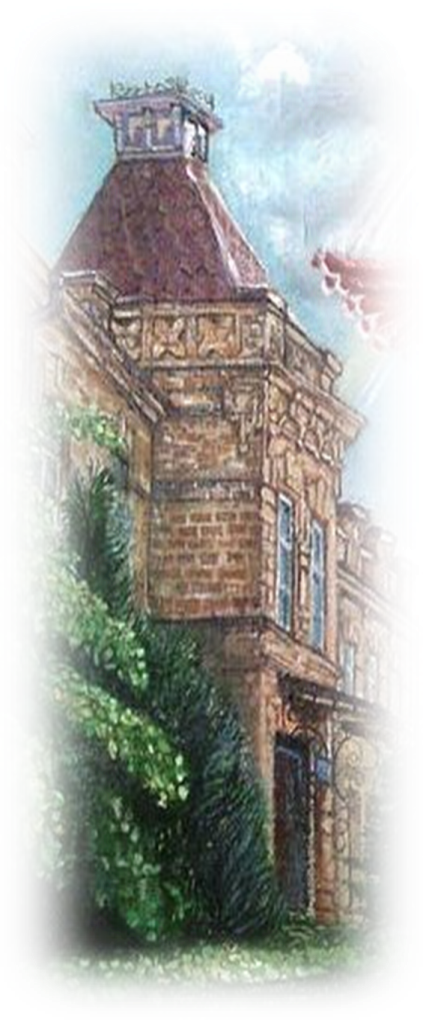 15 июля 2022 годаВведение	  Представленный доклад является публичным отчетом о проделанной работе за 2021-2022 учебный год. Он подготовлен рабочей группой в составе: директора школы Булдыгина А.Ю., заместителями директора по УВР – Церна О.Л., заместителем директора по ВР – Степановой-Черновой А.Ю., заместителем директора по БОП – Галимовым П.Р.  В работе  по подготовке доклада принимали участие педагоги школы.Задача настоящего доклада - представить родительской общественности, представителям органов местной власти информацию о деятельности МБОУ «Звездненская СОШ» по реализации основных направлений модернизации образования за отчетный период, её потенциале, условиях функционирования, проблемах развития.	В докладе представлены статистические данные, аналитические материалы и мониторинговые исследования образовательного учреждения, отдела  образования администрации Кемеровского муниципального района.Общие сведения об образовательном учреждении Полное наименование учреждения в соответствии с Уставом и свидетельством о внесении записи в Единый государственный реестр юридических лиц: муниципальное бюджетное общеобразовательное учреждение «Звездненская средняя общеобразовательная  школа» Кемеровского муниципального района.  Юридический адрес: 650516, Кемеровская область, Кемеровский район, п. Звездный, ул. Школьная, 9Фактический адрес: 650516, Кемеровская область, Кемеровский район, п. Звездный, ул. Школьная, 9Телефоны:60-11-23, (директор) e-mail: starschool@rambler..ru, 19star67@gmail.com Год основания: 1967. Учредитель: Управление образования Администрации Кемеровского муниципального района Кемеровской области Лицензия: Действующая лицензия от 28 мая 2020 г  серия 42Л01    №   0004595   Государственная  служба  по  надзору и контролю в сфере образования Кемеровской области,   бессрочно Свидетельство о государственной аккредитации: от 28 мая 2020 серия 42 А02  № 0000043, срок действия_ до 03.12.2026 Государственный статус: тип – общеобразовательное учреждение  Сайт:  http://starschool.kuz-edu.ru1.1.Режим работы школы:    Школа предоставляет доступное, качественное образование, воспитание и развитие в безопасных, комфортных условиях, адаптированных к возможностям и способностям каждого конкретного ученика.Школа работает в режиме шестидневной недели для учащихся 5-х-11 классов и пятидневной недели для учащихся 1-4-х классов.Содержание основного общего и среднего общего образования в школе реализуется  на основе государственных образовательных стандартов, учебного плана, разработанного для образовательных учреждений Кемеровской области. Содержание начального общего и основного общего образования регламентируется Основной образовательной программой для 1- 4 и 5-9  классов в соответствии с требованиями Федеральных государственных образовательных стандартов.1.2. В основу образовательной  деятельности МБОУ «Звездненская СОШ»  положены следующие нормативные документы:Закон РФ «Об образовании в РФ»;Конвенция о правах ребенка;Федеральный государственный образовательный стандарт начального и основного общего образования.В 2021-2022 учебном году деятельность школы отражена в следующих документах:плане работы школы на 2021-2022 учебный год;программе по работе с одаренными и способными детьми;плане работы по обеспечению сохранности здоровья и здорового образа жизни;плане методической работы и по повышению профессионального уровня педагогов;плане воспитательной работы школы.Особенности образовательного процесса  в МБОУ «Звездненская СОШ»  Направления работы школы в 2021-2022 учебном году:В 2021- 2022 учебном году педагогический коллектив  школы работал над решением следующих задач:Совершенствование системы общественно-государственного управления, обеспечение информационной открытости образовательного пространства школы в целях привлечения социальных партнеров для обновления инфраструктуры и содержания образовательного процесса.Развитие культурно-образовательной среды в школе, открытой всем субъектам педагогической деятельности, направленной на обеспечение высокого уровня образовательного процесса Реализация ФГОС в соответствии с нормативными документами.Обеспечение роста профессиональной компетентности педагогов школы в ходе работы учителей по темам самообразования с целью ориентации на развитие способностей и возможностей каждого ученика, на раскрытие их личностного, интеллектуального, творческого потенциалаРазвитие  учительского потенциала через участие в профессиональных конкурсах разных уровней, вебинарах, курсы повышения квалификации, аттестацию. Обновление нормативно-правовой базы обеспечения введения ФГОС.Расширение сферы использования информационных технологий, создание условий для раскрытия интересов и склонностей учащихся к научно-исследовательской деятельности, для усвоения школьниками исследовательских, проектировочных и экспериментальных умений.Создание условий для самореализации учащихся в учебно-воспитательном процессе и  развитии их  ключевых компетенций.Повышение качества   подготовки  учащихся 9, 11-х классов к государственной итоговой аттестации.Повышение качества   подготовки  учащихся 4- 11-х классов к ВПР.Совершенствование работы по сохранению и укреплению здоровья детей через комплексный подход посредством ФГОС.  Создание условий для успешного формирования у подрастающего поколения гражданственности и патриотизма. Подготовка к переходу на новые ФГОС 1и5 кл.2.2. Учебный план школы и программа  его обеспеченияСодержание образования в  МБОУ «Звездненская СОШ»  отражено в учебном плане школы.На первом уровне обучения реализуются программы «Школа России», работает группа продленного дня, ведутся занятия внеурочной деятельности в 1-4 классах в рамках реализации Федерального государственного общеобразовательного стандарта. На 2-м уровне ведется предпрофильная подготовка учащихся 8-9 классов, основанная на работе факультативных курсов.      2.3. Состав обучающихся в МБОУ «Звездненская СОШ»  Общие сведения об учащихсяНа протяжении многих лет школа не имеет неуспевающих.Динамика индивидуального обучения на дому учащихсяВ связи с распостранением COVID-19 в школе было организовано дистанционное обучение с 1-11 класс. Платформы: учи.ру, якласс, ЭШ2.0, ZOOM, мессенджеры.2.4. Организация воспитательного процессаВ 2021 -2022 учебном году основной целью воспитательной работы являлось  воспитание у детей и подростков чувства патриотизма и любви к Родине на примере старших поколений, становление многосторонне развитого гражданина России в эстетическом, культурном, нравственных отношениях.Внеурочная деятельность  в школе осуществлялась, как деятельность, организуемая с классом во внеурочное время для удовлетворения  потребностей школьников в содержательном досуге (традиционные  мероприятия –«День знаний», «День учителя», «День пожилого человека», акция «Ко дню пожилого человека», «Новогодние приключения», «Зарница»,. Смотр строя и песни» «8 Марта», «Последний звонок», акции «Осторожно, каникулы», «Помоги птице зимой», «Осторожно, лед», «Помоги ветерану»,активная работа волонтерского отряда «МТС», детской молодежной общественной организации «Алые паруса», так же участие в творческих конкурсах, и предметных олимпиадах областного, муниципального, районного уровней), их участии в самоуправлении и общественно полезной деятельности. Эта работа в течение  учебного года позволила педагогам выявить у ребят потенциальные возможности и интересы.     Внеурочная  работа школы была направлена на создание неформального общения учащихся, имела выраженную воспитательную и социально-педагогическую направленность (встреча с интересными людьми, круглые столы, экскурсии, посещение  музеев, кинопросмотров в планетарии с последующим их обсуждением, онлайн-выствки, краевеческий музей г.Кемерово, просмотр фильмов в ДК Звездненского поселения, социально значимые акции «Рождество для всех и для каждого», помощь ко Дню пожилого человека, ежегодная помощь ветеранам по хозяйству, трудовые десанты), профориентационная работа –помещение образовательных учреждений, участие в проектах «АГРОНТИ». «Моя Россия».Вступление обучающихся в РДШ (Российское движение школьников), активисты пополнили ряды молодежной организации «Молодежь 42»Задачи воспитательной работы школы отражали общие подходы и были направлены на:Воспитание у каждого члена детской общественной организации «Алые паруса» нравственные устои, демократическую культуру, гражданственность.Стимулирования к социальному творчеству, умению действовать в интересах самосовершенствования личности, общества, самопознание.Преодолеть разобщенность учебного коллектива, используя лучшие традиции прошлых лет и новые формы самоуправления.Развитие культуры общения, поведения образа жизни, преемственности между ступенями различных возрастов, педагогами, родителями.Обучение навыкам самоуправления и умения ведения организаторской деятельности.      Воспитательная деятельность школы построена в соответствии с программой детской общественной организации «Алые паруса» - «Сберечь себя для России и Россию для себя», разработанной заместителем директора школы по ВР и утвержденной на педагогическом совете школы.Программа  предусматривает организацию деятельности ДОО в пяти направлениях подпрограммах:Патриотическое – «Я и мое отечество»;Нравственное – «Я, моя семья и мои друзья»;Здоровьесберегающее - «Я и мое здоровье»;Экологическое – «Мир вокруг нас»;«Я – лидер»      Анализируя воспитательную деятельность, можно отметить следующие аспекты:Большую роль в решении поставленных задач сыграли: 1) вовлечение обучающихся в различные кружки, секции, акции, мероприятия;  2) создание особой развивающей среды, которая дает ребенку возможность пробовать, выбирать и принимать самостоятельные решения; 3) осознание педагогами идеи, что главной ценностью был и остается ребенок, а главным критерием эффективности воспитания является личность выпускника; 4) взаимодействие с ДК Звездненского поселения, с мобильной сельской библиотекой.      Вся внеурочная работа в школе строится на принципах добровольности и самоопределения. И наша задача – создать все необходимые условия для этого.      В 2021-2022 учебном году ребята принимали активное участие в подготовке и проведении следующих областных, районных, муниципальных и общешкольных мероприятиях, акций:3.Условия обеспечения  образовательного процесса 3.1. Кадровое обеспечение образовательного процесса Анализ кадрового состава позволяет сделать вывод, что в целом педагогический состав школы достаточно квалифицирован. Коллектив отличается стабильностью. Качественный состав педагогических работников (школа)Качественный состав педагогических работников (дошкольные группы)3.2. Расходование  внебюджетных средств  на приобретение материальных ценностей в МБОУ «Звездненская СОШ» Всего привлечено внебюджетных средств:36800руб. Хозяйственные и канцелярские товары-14500 руб.- канцелярские товары-7000 руб.- хозяйственные товары-7500руб.Строительные материалы для ремонта школы -22300 руб.- строительные материалы-22300 руб.   Организация питания обучающихся в МБОУ «Звездненская СОШ»      Работа столовой организована в соответствии с требованиями, предъявленными нормативными актами к организации питания в школе.      Обеспеченность пищеблока посудой, инвентарем, холодильным технологическим оборудованием удовлетворительная.Библиотечный фондФонд школьной библиотеки формируется в соответствии с образовательными программами образовательного учреждения. Объем основного фонда в 2021/2022 учебном году  составлял 5019 экз. Из них учебники: 2252 экз.        Пользователями библиотеки являются обучающиеся школы, работники ОУ (226 чел), в том числе дети из опекаемых семей, дети-инвалиды, дети из многодетных семей. В 2021/2022 обучающиеся нашей школы были полностью обеспечены учебниками, в том числе, благодаря «Обменно-резервному фонду учебников» Управления образования администрации Кемеровского муниципального  района и спонсорской помощи родителей (акция «Подари учебник школе»).        За  2021-2022  учебный год  было приобретено: учебников -  191  экземпляр на сумму – 96 473 рубле	й.Результаты деятельности учреждения, качество образования.            4.1.Анализ результатов учебной деятельностиГлавным результатом деятельности школы является положительная динамика  уровня обученности и качества знаний учащихся. На протяжении нескольких лет педагогический коллектив работает без второгодников.Доля учащихся школы, окончивших учебный год на «4» и «5» на каждом уровне обучения.Доля учащихся школы, окончивших учебный год на «5» на каждом уровне обучения.4.2.Результаты государственной (итоговой) аттестациив 2021- 2022 учебном году.В 2021 – 2022 учебном году допущены к государственной (итоговой) аттестации  за  курс основного общего образования 16 выпускников 9-х классов. 1 человек не получил аттестат об основном общем образовании.Анализ результатов  экзаменов в 2022 годуСравнительная таблица результатов ГИА  обучающихся 9-х классов  за 3 годаРезультаты государственной итоговой аттестации выпускников 11 классовв 2020 – 2021 учебном году.7 декабря 2021 года в школах было проведено итоговое сочинение. По результатам работ все выпускники 11-х классов получили зачет и были допущены к сдаче единого государственного экзамена.Аттестат получили 7 выпускников.   Сравнительный анализ результатов ЕГЭ по предметам за три года4.3. Работа с одарёнными  и способными детьми. В 2021-2022 учебном году в МБОУ «Звездненская СОШ»  продолжена работа по реализации подпрограммы «Одаренные дети». В школе накоплен положительный опыт работы по выявлению, развитию и поддержке способных детей.         Традиционным стало участие учащихся школы в конкурсах, предметных олимпиадах  различного уровня.4.4 Анализ ВПР  за 2021 – 2022 уч годСравнительный анализ результатов ВПР по математике в одном классе за 2020- 2022 годыАнализ результатов ВПР по биологии в одном классе Анализ ВПР  в  11 классе 2022 году5. Социальная активность и внешние связи учреждения.Школа является образовательным центром села. Выполняя социальный заказ, школа призвана осуществлять взаимодействие с  муниципальными органами власти, органами общественного самоуправления. 6. Решения, принятые по итогам общественного обсуждения. Публичный отчет директора за 2021- 2022 учебный   размещен  на школьном сайте, доступен для ознакомления. Задачи, поставленные перед образовательным учреждением на отчетный период, выполнены:- все категории обучаемых получают доступное качественное образование;- программный материал выполняется в полном объеме;- продолжается внедрение Федерального государственного образовательного стандарта начального общего образования;- ведется обучение детей-инвалидов с применением дистанционных – образовательных технологий;- преподавание ведется с использованием современных образовательных технологий, в том числе информационно-коммуникационных, используются современные программно-технические комплексы, компьютерное оборудование, поступившее в рамках модернизации региональных систем общего образования;- материально-техническая база школы постоянно пополняется современным технологическим оборудованием.Результаты опроса родительской общественности свидетельствуют о том , что в родители удовлетворены  благоприятной атмосферой, способствующей развитию и комфортному состоянию ребенка, сохранению его здоровья (87%).  Результаты  опроса родителей учащихся 7.Заключение. Перспективы и планы  развития.Повышение методического уровня педагогов школы.Повышение качества   подготовки  выпускников школы к государственной итоговой аттестации.Повышение качества   подготовки  обучающихся школы к ВПР.Реализация федерального государственного образовательного стандарта основного общего образования.Совершенствование системы общественно-государственного управления.Повышение результативности деятельности  работы с одаренными и способными  детьми.Оказание профориентационной поддержки учащимся в процессе выбора профиля обучения и сферы будущей профессиональной деятельности.Совершенствование системы патриотического воспитания, обеспечивающей формирование у учащихся верности традициям школы, готовности к выполнению профессиональных обязанностей. Директор школы:					Булдыгин А.Ю.2019-20202020-20212021-2022Количество учащихся (всего на начало года)212199199-начальная школа10199100- основная школа998687- средняя школа121412Количество классов комплектов121110-1 ступень обучения444- 2 ступень обучения655- 3 ступень обучения221Отсев учащихся---Не получили аттестат000Окончили ОУ с аттестатом особого образца200С золотой медалью100С серебряной медалью0002018-20192019-20202020-20212021-2022Общее количество учащихся204212199199Количество обучающихся на дому2212МесяцМероприятияСентябрь«День Знаний». Тематические классные часы. Районный фото конкурс «Жизнь в гармонии с природой», «Красота природы Кузбасса».Школьный конкурс декоративно-прикладного творчества  «Дары осени».Праздник «Осенний бал».Внутришкольные субботники(в течении года).Профориентационные мероприятия.Участие на интернет платформе « Олимпус» ( дистанционно) в олимпиадах по математике, русскому языку, географии, биологии.Участие в в олимпиаде  на платформе «Учи.руОктябрь«День Учителя». Школьный Фотоконкурс «Мой любимый питомец».Конкурс рисунков «Мы за здоровый образ жизни».Акция, ко Дню пожилого человека.Участие в районном конкурсе «Помоги птице зимой»Анкетирование учащихся на антинаркотическую тематику. Сборы ученического актива. Внутришкольные субботники(в течении года).Ноябрь«Мамины руки умеют все».Мероприятие «Народов –много, Россия –одна!» Акция «Спаси дерево» (сбор макулатуры). «День Матери». Акция «Правовые знания». Круглый стол «20 ноября Всемирный день прав детей».Внутришкольные субботники(в течении года). Сборы ученического актива.Участие  в областном конкурсе «Полицейский - имя гордое».Школьный конкурс рисунков «Профессия –мама»Профориентационные мероприятия.ДекабрьКонкурс плакатов «Скажи наркотикам Нет». Акция «Рождество для всех и для каждого».Районный конкурс «Елочная игрушка», «Символ года»Концертная программа «Новогодний серпантин». Внутришкольные субботники(в течении года). Сборы ученического актива.Конкурс рисунков «Рождественские чудеса»Дистанционный конкурс «В гостях у снежинки».ЯнварьМесячник военно-патриатического воспитания (акции, конкурсы, просмотр фильмов). Общешкольное родительское собрание. Внутришкольные субботники(в течении года). Сборы ученического актива.Игра «Хоккей в валенках».Февраль День памяти воинов афганцев. Встреча с ветеранами  афганской войны в ДК Звездного сельского поселения»  . Акция «Подарок ветерану». Внутришкольный конкурс «А ну, ка парни».Помощь ветеранам по хозяйству, труженикам тыла. Сборы ученического актива. Раздача буклетов «Поступи в престижный ВУЗ».Участие в областном конкурсе «Я и мой мир».МартВнутришкольный конкурс «8 марта». Праздники «Мама лучшая моя». Уборка мемориала(в течении года).Внутришкольные субботники(в течении года Сборы ученического актива.Встреча (информационный час)  с представителями Союза Чернобыль-Ватрубиным С.В.АпрельУчастие в районом конкурсе неделя добра.Подготовка к 9 мая.Участие внутришкольный конкурс «Военной песни негасимый свет».Внутришкольные субботники(в течении года). Эстафета памяти «Клад тыла в Победу Кемеровского муниципального района»МайДень победы. Урок памяти. Шествие бессмертного полка, митинг.Последний звонок. День здоровья. Районный конкурс «Подарок, открытка ветерану», Районный конкурс «Страницы памяти».Районный конкурс рисунков «Я против наркотиков!» Внутришкольные субботники(в течении года).Участие в митинге. Участие в проекте «АГРОНТИ»ИюньДень защиты детей. Акция «Чистый двор», «Чистый водоем», просмотр видеофильмов «Мы против наркотиков», Работа  трудовой бригады. Работа лагеря труда и отдыха. Работа летнего оздоровительного лагеря «Дружба».Выпускной вечер. День Молодежи; Внутришкольные субботники(в течении года). Всего2019-2020 уч.г.% к общему числу педагогических работниковВсего2019-2020 уч.г.% к общему числу педагогических работниковВсего2021-2022 уч.год % к общему числу педагогических работниковОбразование:высшее969%969%866%незаконченное высшее------среднее специальное431%431%433%Квалификационные категории:высшая645%969%975%первая431%216%18%без категории324%216%217%соответствие занимаемой должности324%----Почетные звания324%324%325%Всего2018-2019 уч.г% к общему числу педагогических работниковВсего 2020-2021 уч.год% к общему числу педагогических работниковВсего2021-2022 уч.год% к общему числу педагогических работниковОбразование:высшее220%337%450%незаконченное высшее00113%--среднее специальное889%880%450%Квалификационные категории:высшая330%563%563%первая770%337%337%2020-20212020-20212021-20222021-2022Категория питающихсяКоличество человек%Количество человек%Всего учащихся206100200100Платное питание70344020Бесплатное питание1004910552,5Всего питается1708317083Учебный годI уровень, чел (%)II уровень, чел (%)III уровень, чел (%)По школе, чел (%) 2019-202042(42%)31(31%)5(42%)78(37%)2020-202156 (57%)26 (28%)7 (50%)89 (43%)2021-202253(53%)24(28%)4(33%)81(41%)Учебный годI уровень,челII уровень, челIII уровень, челПо школе, чел2019-2020762152020-2021952142021-2022111012№п\пПредметКол-во уч-сяОценки Оценки Оценки Оценки Кач-во знанийОбучСр. баллФ.И.О. учителя№п\пПредметКол-во уч-ся«5»«4»«3»«2»Кач-во знанийОбучСр. баллФ.И.О. учителя1Русский язык16592-87,5%100%4,2Генинг А.И.2Математика16-213113%94%3,1Церна О.Л.3Обществознание 4--4--100%3Щербинина Ж.В.4Информатика и ИКТ 16-211313%81%3Генинг А.И.5География7132157%86%3,6Степанова-Чернова А.Ю.6Биология 3-21-67%100%3,7Макаева М.С.7Физика 2--2--100%3Рязанова А.Д.ОГЭ2018-20192018-20192020-20212020-20212021-20222021-2022% обученности% кач.% обученности% кач.% обученности% кач.Русский язык9536884410088Математика10018100129413Биология--100-10067Физика100100--100-Обществознание500100-100-Информатика 10033100-8113География 850--8657№ПредметМинимальныйпроходнойбаллСредний балл учащихся Средний балл по области1Русский  язык  242Математика (профильный уровень)27Математика (базовый уровень)оценка «3»3,53Обществознание 424Информатика 40Предмет2019-20202019-20202019-20202020-20212020-20212020-20212021-20222021-20222021-2022РезультатыСда валоСр. Балл по школеСр.балл по РоссииСда валоСр. Балл по школеСр.балл по РоссииСда валоСр. Балл по школеСр.балл по РоссииРусский язык461,369,346071,4852,468,3Математика (профильный уровень)440,349,645055,162456,9Математика базовая------23,5Обществознание336,754,423956,443059,9Физика15857,4------География ---13959,1---Информатика ---239,562,823359,5Название олимпиадыДата участияУровень и Формат участия, очно/заочноКоличество участниковРезультат (указать ФИО победителей, дипломы и т.д.)ННК «Мир открытий»17.03.20220чно1Грамота за участиеАГРОНТИзаочно1Диплом победителя Тремасова МаргаритаАГРОНТИ27.05.2022очно1Сертификат участникаЖивая классикаочно1Благодарственное письмоОнлайн-олимпиада от Яндекс Учебника «Я люблю окружающий мир»Апрель 2022онлайн10Диплом победителя: Чернавская Варвара, Алдыгебченко Никита, Сердюкова АринаОсенняя Олимпиада «Безопасные дороги» для 1-9 классовОктябрь 2021онлайн10832Весенняя Олимпиада по окружающему миру и экологии для 1-6 классовМай 2022онлайн7422Весенняя Олимпиада по английскому языку для 1-9 классовМай 2022онлайн8715Весенняя Олимпиада «Финансовая грамотность и предпринимательство»  для 1-9 классовАпрель 2022онлайн11359Зимняя олимпиада по математике для 1-11 классовФевраль 2022онлайн13241Зимняя олимпиада по русскому языку для 1-9 классовФевраль 2022онлайн5414Зимняя олимпиада по программированию  для 1-9 классовДекабрь 2021онлайн7424Всероссийская краеведческая онлайн ллимпиада «Многовековя Югра»Декабрь 2021онлайн41Март 2022 годаМарт 2022 годаматематика в 5  классеРусский язык в 5 классеВсего человек в классе1515Успеваемость 93%100%Качество 47%60%Написали на «5»4/27%1/7%Написали на «4»3/20%4/29%Написали на «3»7/46%5/36%Написали на «2»1/7%4/29%Повысили отметку2/13%-Подтвердили отметку12/80%7/50%Понизили отметку1/7%7/50%Сентябрь 20205 класс (за 4 класс)Март  20215 класс Март 20226 классВсего человек в классе192319Успеваемость 84,21 %78,26 %78,94%Качество 42,10 %39,13 %31,57%Написали на «5»21,05 %17,39 %5,26%Написали на «4»21,05 %13,04 %26,31%Написали на «3»42,11 %47,82 %47,36%Написали на «2»15,79 %21,74 %21,05%Повысили отметку5,26 %--Подтвердили отметку57,89 %43,47 %78,94%Понизили отметку36,84 %56,52 %21,05%март20227 класс Всего человек в классе19Успеваемость  100%Качество 21 %Написали на «5»5%Написали на «4»16%Написали на «3»64 %Написали на «2»5%Повысили отметку-Подтвердили отметку94 %Понизили отметку6%Март  2022Биология Химия Всего человек в классе78Успеваемость  100% 100%Качество 57 %63%Написали на «5»0%0%Написали на «4»28%37%Написали на «3»72 %63 %Написали на «2»--Повысили отметку--Подтвердили отметку43 %63%Понизили отметку57%37%Опрошено родителей% Удовлетворенность уровнем квалификации педагогов17087%Удовлетворенность качеством  организации учебно-воспитательного процесса17087%